MOD	ACP/22A9/1РЕЗОЛЮЦИЯ 30 (Пересм.  г.)Роль Сектора развития электросвязи МСЭ в выполнении решений Всемирной встречи на высшем уровне по вопросам информационного обществаВсемирная конференция по развитию электросвязи ( г.),напоминаяa)	Резолюцию 71 (Пересм. Гвадалахара, 2010 г.) Полномочной конференции "Стратегический план Союза на 2012–2015 годы";b)	Резолюцию 130 (Пересм. Гвадалахара, 2010 г.) Полномочной конференции "Усиление роли МСЭ в укреплении доверия и безопасности при использовании информационно-коммуникационных технологий";c)	Резолюцию 139 (Пересм. Гвадалахара, 2010 г.) Полномочной конференции "Использование электросвязи/информационно-коммуникационных технологий для преодоления "цифрового разрыва" и построения открытого для всех информационного общества";d)	Резолюцию 140 (Пересм. Гвадалахара, 2010 г.) Полномочной конференции "Роль МСЭ в выполнении решений Всемирной встречи на высшем уровне по вопросам информационного общества";e)	Резолюцию 172 (Гвадалахара, 2010 г.) Полномочной конференции "Общий обзор выполнения решений Всемирной встречи на высшем уровне по вопросам информационного общества";)	документы, принятые на обоих этапах Всемирной встречи на высшем уровне по вопросам информационного общества (ВВУИО):–	Женевскую декларацию принципов и Женевский план действий;–	Тунисское обязательство и Тунисскую программу для информационного общества;)	итоги Круглого стола на уровне министров, проходившего в рамках Форума ВВУИО 2013 года, где министры "настоятельно рекомендовали продолжить процесс ВВУИО на период после 2015 года";)	итоги процесса обзора выполнения решений ВВУИО+10,признавая,a)	что на ВВУИО было отмечено, что основные сферы компетенции МСЭ имеют решающее значение для построения информационного общества, и МСЭ был указан как ведущая организация/содействующая организация при осуществлении Направлений деятельности С2 и С5, а также как партнер в отношении Направлений деятельности С1, С3, С4, С6, С7 и С11, а также Направления деятельности С8, как указано в Резолюции 140 (Пересм. Гвадалахара, 2010 г.);b)	что стороны, участвующие в реализации последующих действий по итогам Встречи на высшем уровне, решили назначить МСЭ в качестве ведущей организации/содействующей организации по Направлению деятельности С6, по которому он прежде был только партнером;с)	что Сектор развития электросвязи МСЭ (МСЭ-D), ввиду его целей и задач, характера существующих партнерских отношений между Государствами-Членами и Членами Сектора МСЭ-D, его многолетнего опыта рассмотрения различных потребностей в сфере развития и реализации ряда проектов, в том числе конкретно проектов по созданию инфраструктуры и инфраструктуры электросвязи/информационно-коммуникационных технологий (ИКТ), финансируемых Программой развития Организации Объединенных Наций (ПРООН) и различными фондами, а также через возможные партнерские отношения, характера пяти выполняемых им в настоящее время задач, принятых на настоящей Конференции для удовлетворения потребностей в инфраструктуре электросвязи/ИКТ, включая вопросы укрепления доверия и безопасности при использовании электросвязи/ИКТ и благоприятной среды, и достижения целей ВВУИО, а также существования его уполномоченных региональных отделений, является одним из важнейших партнеров при выполнении решений ВВУИО в отношении Направлений деятельности С2, С5 и С6, которые являются краеугольным камнем работы Сектора в соответствии с Уставом и Конвенцией, а также участвует совместно с другими заинтересованными сторонами, в зависимости от случая, в реализации Направлений деятельности С1, С3, С4, С7, С8, С9 и С11 и всех других соответствующих направлений деятельности и других решений ВВУИО в рамках финансовых ограничений, установленных полномочной конференцией;d)	что в 2015 году будет осуществляться обзор процесса выполнения решений ВВУИО и что по итогам этого процесса будет рассмотрена концепция развития на период после 2015 года,признавая далее,что Полномочная конференция в своей Резолюции 140 (Пересм. Гвадалахара, 2010 г.) решила, что МСЭ следует завершить отчет о выполнении решений ВВУИО, касающихся МСЭ, в 2014 году,принимая во вниманиеа)	Резолюцию 75 (Пересм. Дубай, 2012 г.) Всемирной ассамблеи по стандартизации электросвязи "Вклад Сектора стандартизации электросвязи МСЭ в выполнение решений Всемирной встречи на высшем уровне по вопросам информационного общества";b)	Резолюцию 61 (Женева, 2012 г.) Ассамблеи радиосвязи "Вклад МСЭ-R в выполнение решений Всемирной встречи на высшем уровне по вопросам информационного общества";c)	программы, мероприятия и региональную деятельность, проводимые в соответствии с решениями настоящей Конференции с целью преодоления цифрового разрыва;d)	соответствующую работу, которая уже выполнена и/или проводится МСЭ, и о ее результатах Совет МСЭ информировался через Рабочую группу Совета по ВВУИО (РГС-ВВУИО),отмечаяa)	Резолюцию 1332 Совета "Роль МСЭ в выполнении решений ВВУИО до 2015 года и будущей деятельности после ВВУИО+10";b)	Резолюцию 1334 (измененную, 2013 г.) Совета "Роль МСЭ в общем обзоре выполнения решений Всемирной встречи на высшем уровне по вопросам информационного ‎общества", где принято решение о проведении координируемого МСЭ мероприятия высокого уровня ВВУИО+10, на котором предусматривается принятие:•	заявления ВВУИО+10 о выполнении решений ВВУИО;•	концепции ВВУИО+10 на период ВВУИО после 2015 года в рамках мандатов участвующих учреждений;с)	Резолюцию 1336 Совета "Рабочая группа Совета по вопросам международной государственной политики, касающимся интернета",отмечая далее,что Генеральный секретарь МСЭ создал Целевую группу МСЭ по ВВУИО для разработки стратегий и координации политики и деятельности МСЭ, относящихся к ВВУИО, как это отмечено в Резолюции 1332 Совета,решает предложить Сектору развития электросвязи МСЭ1	продолжать сотрудничать с другими Секторами МСЭ и партнерами в области развития (правительствами, специализированными учреждениями Организации Объединенных Наций, соответствующими международными и региональными организациями и т. д.), согласно четко разработанному плану и надлежащему механизму координации действий различных заинтересованных партнеров на национальном, региональном, межрегиональном и глобальном уровнях, учитывая в особенности потребности развивающихся стран1, в том числе в области создания инфраструктуры электросвязи/ИКТ, укрепления доверия и безопасности при использовании электросвязи/ИКТ,  достижени целей ВВУИО;2	продолжать поощрять применение принципа, не допускающего исключения из информационного общества, и создания с этой целью соответствующих механизмов (пункты 20−25 Тунисского обязательства);3	продолжать содействовать созданию благоприятной среды, способствующей тому, чтобы Члены Сектора МСЭ-D уделяли первоочередное внимание инвестициям, направленным на развитие инфраструктуры электросвязи/ИКТ, которая охватывала бы сельские, изолированные и отдаленные районы, с помощью различных технологий;4	оказывать помощь Государствам-Членам в финансировании и/или совершенствовании новаторских финансовых механизмов с целью развития инфраструктуры электросвязи/ИКТ (таких, как Фонд цифровой солидарности и другие механизмы, указанные в пункте 27 Тунисской программы, а также партнерства);5	продолжать предоставлять помощь развивающимся странам в совершенствовании их правовых и регламентарных структур с целью решения задачи создания инфраструктуры электросвязи/ИКТ и достижения целей ВВУИО;6	содействовать развитию международного сотрудничества и созданию потенциала в вопросах, касающихся киберугроз, а также укреплению доверия и безопасности при использовании ИКТ, что согласуется с Направлением деятельности С5, по которому МСЭ является единственной содействующей организацией;7	продолжать деятельность в области статистики в сфере развития электросвязи, используя показатели, необходимые для оценки прогресса в этой области с целью преодоления "цифрового разрыва", среди прочего, в рамках Партнерства по измерению ИКТ в целях развития и в соответствии с пунктами 113–118 Тунисской программы, действуя в духе содержания Резолюции 8 (Пересм. Дубай, 2014 г.) настоящей Конференции;8	разработать и выполнять Стратегический план МСЭ-D, учитывая необходимость уделения первоочередного внимания созданию инфраструктуры электросвязи/ИКТ, включая широкополосный доступ, на национальном, региональном, межрегиональном и глобальном уровнях и выполнению целей ВВУИО, касающихся деятельности МСЭ-D;9	еще раз предложить предстоящей Полномочной конференции соответствующие механизмы финансирования мероприятий, связанных с решениями ВВУИО и относящихся к основной сфере компетенции МСЭ, а именно тех, которые будут приняты в отношении: i)	Направлений деятельности С2, С5 и С6, по которым МСЭ в настоящее время определен в качестве единственной содействующей организации;ii)	Направлений деятельности С1, С3, С4, С6, С7, включающего восемь вспомогательных направлений деятельности, и С11, по которому МСЭ определен в качестве одной из содействующих организаций, а также Направлений деятельности С8 и С9, по которым МСЭ определен в качестве одного из партнеров,поручает Директору Бюро развития электросвязи1	продолжать представлять РГС-ВВУИО исчерпывающую обобщенную информацию о деятельности МСЭ-D по выполнению решений ВВУИО;2	обеспечить, чтобы были разработаны и отражены в оперативных планах МСЭ-D конкретные задачи и жесткие сроки в отношении деятельности, связанной с выполнением решений ВВУИО, в соответствии с Резолюцией 140 (Пересм. Гвадалахара, 2010 г.), а также задачами, которые будут поставлены перед МСЭ-D Полномочной конференцией 2014 года в рамках выполнения МСЭ решений Встречи высокого уровня ВВУИО+10;3	представить членам МСЭ информацию о появляющихся тенденциях, основанную на деятельности МСЭ-D;	принять необходимые меры для содействия деятельности по выполнению настоящей Резолюции,далее поручает Директору Бюро развития электросвязи1	выступать в роли катализатора развития партнерских отношений между всеми сторонами с целью обеспечения привлечения инвестиций на инициативы и проекты и продолжать выступать в роли катализатора при осуществлении, среди прочего, следующих функций:–	содействие осуществлению региональных инициатив и проектов в области электросвязи/ИКТ;–	участие в организации семинаров по профессиональной подготовке;–	подписание соглашений с национальными, региональными и международными партнерами, участвующими в развитии, в случае необходимости;−	сотрудничество при осуществлении инициатив и проектов с другими соответствующими международными, региональными и межправительственными организациями, в случае необходимости;2	содействовать созданию человеческого потенциала в развивающихся странах, связанного с различными аспектами сектора электросвязи/ИКТ, в соответствии с мандатом МСЭ-D;3	содействовать, в частности, через региональные отделения МСЭ созданию в развивающихся странах условий, необходимых для успешной деятельности основанных на знаниях бизнес-инкубаторов, а также реализации других проектов для малых, средних и микропредприятий (МСМП) в отдельных развивающихся странах и между этими странами;4	обратиться к международным финансовым учреждениям, Государствам-Членам и Членам Секторов с учетом их соответствующей роли с призывом решать в качестве приоритетных вопросы создания, реконструкции и модернизации сетей и инфраструктуры в развивающихся странах;5	продолжать координацию деятельности с международными учреждениями с целью мобилизации финансовых ресурсов, необходимых для реализации проектов;6	выступать с инициативами, необходимыми для содействия партнерским отношениям, имеющим высокую приоритетность, согласно:i)	Женевскому плану действий ВВУИО;ii)	Тунисской программе для информационного общества;iii)	итогам процесса обзора выполнения решений ВВУИО,призывает Государства-Члены1	продолжать придавать первостепенное значение созданию инфраструктуры электросвязи/ИКТ, в том числе в сельских, отдаленных и обслуживаемых в недостаточной степени районах, укреплению доверия и безопасности при использовании электросвязи/ИКТ, содействию созданию благоприятной среды и приложениям ИКТ с целью построения информационного общества;2	рассмотреть вопрос о разработке принципов для внедрения стратегий в таких областях, как безопасность сетей электросвязи, в соответствии с Направлением деятельности С5 ВВУИО;3	представлять вклады соответствующим исследовательским комиссиям МСЭ-D и Консультативной группе по развитию электросвязи, в зависимости от случая, и принимать участие в работе РГС-ВВУИО по выполнению решений ВВУИО в рамках мандата МСЭ;4	продолжать оказывать поддержку Директору БРЭ и сотрудничать с ним при осуществлении соответствующих решений ВВУИО в МСЭ-D;5	участвовать в процессе ВВУИО+10, чтобы еще раз подтвердить необходимость решения остающихся проблем в области ИКТ для развития, которые предстоит решать при выполнении решений ВВУИО в период после 2015 года,просит Генерального секретарядовести настоящую Резолюцию до сведения Полномочной конференции ( г.) для рассмотрения и принятия, в случае необходимости, требуемых мер при анализе Резолюции 140 (Пересм. Гвадалахара, 2010 г.).Основания:	Подчеркнуть роль цифровой экономики в содействии реализации концепции информационного общества и вновь заявить о потенциале электросвязи/ИКТ в оказании поддержки осуществлению Повестки дня в области устойчивого развития на период до 2030 года.______________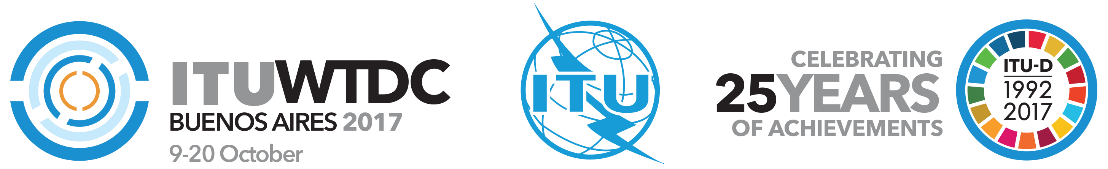 Всемирная конференция по развитию электросвязи 2017 года (ВКРЭ-17)Буэнос-Айрес, Аргентина, 9–20 октября 2017 года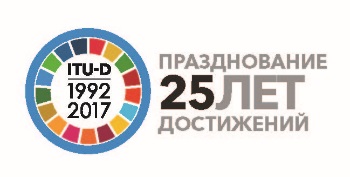 ПЛЕНАРНОЕ ЗАСЕДАНИЕПЛЕНАРНОЕ ЗАСЕДАНИЕДополнительный документ 9
к Документу WTDC-17/22-R29 августа 2017 годаОригинал: английскийАдминистрации стран – членов Азиатско-Тихоокеанского сообщества электросвязиАдминистрации стран – членов Азиатско-Тихоокеанского сообщества электросвязиАдминистрации стран – членов Азиатско-Тихоокеанского сообщества электросвязиПЕРЕСМОТР РЕЗОЛЮЦИИ 30 ВКРЭ – Роль Сектора развития электросвязи МСЭ в выполнении решений Всемирной встречи на высшем уровне по вопросам информационного обществаПЕРЕСМОТР РЕЗОЛЮЦИИ 30 ВКРЭ – Роль Сектора развития электросвязи МСЭ в выполнении решений Всемирной встречи на высшем уровне по вопросам информационного обществаПЕРЕСМОТР РЕЗОЛЮЦИИ 30 ВКРЭ – Роль Сектора развития электросвязи МСЭ в выполнении решений Всемирной встречи на высшем уровне по вопросам информационного обществаПриоритетная область:	Резолюции и РекомендацииРезюмеНастоящее предложение о пересмотре Резолюции 30 ВКРЭ подготовлено со ссылкой на концепцию и решения ВВУИО, а также с учетом Повестки дня в области устойчивого развития на период до 2030 года, а именно 17 Целей в области устойчивого развития (ЦУР), и Повестки дня "Соединим к 2020 году" и направлено на обеспечение учета произошедших после ВВУИО изменений, а также быстрого роста цифровой экономики.В настоящее время во всем мире наблюдается быстрое развитие цифровой экономики, которая, по общему признанию, является основной движущей силой преобразования государств в цифровые общества. По сути, цифровую экономику называют экономикой, которая движется вперед. В Азиатско-Тихоокеанском регионе не менее 24 из 38 членов Азиатско-Тихоокеанского сообщества электросвязи осуществляют на национальном уровне инициативы, которые направлены на проведение преобразований в целях создания цифровой экономики в регионе. В некоторой мере эти инициативы стали результатом признания цифровой экономики в качестве основной движущей силы инноваций, конкурентоспособности и экономического роста, обладающей колоссальным потенциалом, которым могут воспользоваться предприниматели и малые и средние предприятия.Появляются также новые цифровые тенденции, в рамках которых большее внимание уделяется созданию цифровой инфраструктуры в поддержку вспомогательных платформ и появляющихся технологий. Эти тенденции оказывают воздействие на характер работы многих других отраслей и секторов экономики и преобразуют их.В связи с этим вносится предложение об обновлении Резолюции 30 ВКРЭ в целях включения в нее ссылок на Повестку дня в области устойчивого развития до 2030 года, ЦУР и компонента цифровой экономики в контексте построения открытого для всех соединенного общества, как это было предусмотрено ВВУИО.МСЭ-D в сотрудничестве с МСЭ-R и МСЭ-T предлагается подвести итоги всей проделанной в МСЭ работы по вопросу цифровой экономики.Ожидаемые результатыОбновление Резолюции 30 ВКРЭ путем включения в нее ссылок на Повестку дня в области устойчивого развития на период до 2030 года, Повестку дня "Соединим к 2020 году" и цифровую экономику. Подтверждение решающей роли электросвязи/ИКТ в развитии цифровой экономики и построении открытого для всех соединенного общества, как это было предусмотрено ВВУИО.Справочные документы1)	Резолюция 139 (Пересм. Гвадалахара, 2010 г.) Полномочной конференции об использовании электросвязи/информационно-коммуникационных технологий для преодоления "цифрового разрыва" и построения открытого для всех информационного общества;2)	Резолюция 200 (Пусан, 2014 г.) Полномочной конференции о Повестке дня в области глобального развития электросвязи/информационно-коммуникационных технологий "Соединим к 2020 году";3)	Резолюция 37 (Пересм. Дубай, 2014 г.) Всемирной конференции по развитию электросвязи о преодолении цифрового разрыва;4)	Резолюция 77 (Дубай, 2014 г.) Всемирной конференции по развитию электросвязи о технологии и приложениях широкополосной связи для более активного роста и развития услуг электросвязи/информационно-коммуникационных технологий и широкополосных соединений.Приоритетная область:	Резолюции и РекомендацииРезюмеНастоящее предложение о пересмотре Резолюции 30 ВКРЭ подготовлено со ссылкой на концепцию и решения ВВУИО, а также с учетом Повестки дня в области устойчивого развития на период до 2030 года, а именно 17 Целей в области устойчивого развития (ЦУР), и Повестки дня "Соединим к 2020 году" и направлено на обеспечение учета произошедших после ВВУИО изменений, а также быстрого роста цифровой экономики.В настоящее время во всем мире наблюдается быстрое развитие цифровой экономики, которая, по общему признанию, является основной движущей силой преобразования государств в цифровые общества. По сути, цифровую экономику называют экономикой, которая движется вперед. В Азиатско-Тихоокеанском регионе не менее 24 из 38 членов Азиатско-Тихоокеанского сообщества электросвязи осуществляют на национальном уровне инициативы, которые направлены на проведение преобразований в целях создания цифровой экономики в регионе. В некоторой мере эти инициативы стали результатом признания цифровой экономики в качестве основной движущей силы инноваций, конкурентоспособности и экономического роста, обладающей колоссальным потенциалом, которым могут воспользоваться предприниматели и малые и средние предприятия.Появляются также новые цифровые тенденции, в рамках которых большее внимание уделяется созданию цифровой инфраструктуры в поддержку вспомогательных платформ и появляющихся технологий. Эти тенденции оказывают воздействие на характер работы многих других отраслей и секторов экономики и преобразуют их.В связи с этим вносится предложение об обновлении Резолюции 30 ВКРЭ в целях включения в нее ссылок на Повестку дня в области устойчивого развития до 2030 года, ЦУР и компонента цифровой экономики в контексте построения открытого для всех соединенного общества, как это было предусмотрено ВВУИО.МСЭ-D в сотрудничестве с МСЭ-R и МСЭ-T предлагается подвести итоги всей проделанной в МСЭ работы по вопросу цифровой экономики.Ожидаемые результатыОбновление Резолюции 30 ВКРЭ путем включения в нее ссылок на Повестку дня в области устойчивого развития на период до 2030 года, Повестку дня "Соединим к 2020 году" и цифровую экономику. Подтверждение решающей роли электросвязи/ИКТ в развитии цифровой экономики и построении открытого для всех соединенного общества, как это было предусмотрено ВВУИО.Справочные документы1)	Резолюция 139 (Пересм. Гвадалахара, 2010 г.) Полномочной конференции об использовании электросвязи/информационно-коммуникационных технологий для преодоления "цифрового разрыва" и построения открытого для всех информационного общества;2)	Резолюция 200 (Пусан, 2014 г.) Полномочной конференции о Повестке дня в области глобального развития электросвязи/информационно-коммуникационных технологий "Соединим к 2020 году";3)	Резолюция 37 (Пересм. Дубай, 2014 г.) Всемирной конференции по развитию электросвязи о преодолении цифрового разрыва;4)	Резолюция 77 (Дубай, 2014 г.) Всемирной конференции по развитию электросвязи о технологии и приложениях широкополосной связи для более активного роста и развития услуг электросвязи/информационно-коммуникационных технологий и широкополосных соединений.Приоритетная область:	Резолюции и РекомендацииРезюмеНастоящее предложение о пересмотре Резолюции 30 ВКРЭ подготовлено со ссылкой на концепцию и решения ВВУИО, а также с учетом Повестки дня в области устойчивого развития на период до 2030 года, а именно 17 Целей в области устойчивого развития (ЦУР), и Повестки дня "Соединим к 2020 году" и направлено на обеспечение учета произошедших после ВВУИО изменений, а также быстрого роста цифровой экономики.В настоящее время во всем мире наблюдается быстрое развитие цифровой экономики, которая, по общему признанию, является основной движущей силой преобразования государств в цифровые общества. По сути, цифровую экономику называют экономикой, которая движется вперед. В Азиатско-Тихоокеанском регионе не менее 24 из 38 членов Азиатско-Тихоокеанского сообщества электросвязи осуществляют на национальном уровне инициативы, которые направлены на проведение преобразований в целях создания цифровой экономики в регионе. В некоторой мере эти инициативы стали результатом признания цифровой экономики в качестве основной движущей силы инноваций, конкурентоспособности и экономического роста, обладающей колоссальным потенциалом, которым могут воспользоваться предприниматели и малые и средние предприятия.Появляются также новые цифровые тенденции, в рамках которых большее внимание уделяется созданию цифровой инфраструктуры в поддержку вспомогательных платформ и появляющихся технологий. Эти тенденции оказывают воздействие на характер работы многих других отраслей и секторов экономики и преобразуют их.В связи с этим вносится предложение об обновлении Резолюции 30 ВКРЭ в целях включения в нее ссылок на Повестку дня в области устойчивого развития до 2030 года, ЦУР и компонента цифровой экономики в контексте построения открытого для всех соединенного общества, как это было предусмотрено ВВУИО.МСЭ-D в сотрудничестве с МСЭ-R и МСЭ-T предлагается подвести итоги всей проделанной в МСЭ работы по вопросу цифровой экономики.Ожидаемые результатыОбновление Резолюции 30 ВКРЭ путем включения в нее ссылок на Повестку дня в области устойчивого развития на период до 2030 года, Повестку дня "Соединим к 2020 году" и цифровую экономику. Подтверждение решающей роли электросвязи/ИКТ в развитии цифровой экономики и построении открытого для всех соединенного общества, как это было предусмотрено ВВУИО.Справочные документы1)	Резолюция 139 (Пересм. Гвадалахара, 2010 г.) Полномочной конференции об использовании электросвязи/информационно-коммуникационных технологий для преодоления "цифрового разрыва" и построения открытого для всех информационного общества;2)	Резолюция 200 (Пусан, 2014 г.) Полномочной конференции о Повестке дня в области глобального развития электросвязи/информационно-коммуникационных технологий "Соединим к 2020 году";3)	Резолюция 37 (Пересм. Дубай, 2014 г.) Всемирной конференции по развитию электросвязи о преодолении цифрового разрыва;4)	Резолюция 77 (Дубай, 2014 г.) Всемирной конференции по развитию электросвязи о технологии и приложениях широкополосной связи для более активного роста и развития услуг электросвязи/информационно-коммуникационных технологий и широкополосных соединений.